Ҡарар                                                                                  Решение«13» июнь 2018 йыл                                              № 98                              «13» июня  2018 годОб избрании счетной комиссии для проведения тайного голосования по выборам заместителя председателя и секретаря участковой  избирательной комиссииРассмотрев поступившие предложения по численному и персональному составу счетной комиссии для проведения тайного голосования по выборам заместителя председателя и секретаря участковой  избирательной комиссии (далее – УИК),   в соответствии с пунктом 8 статьи 28 Федерального закона «Об основных гарантиях избирательных прав и права на участие в референдуме граждан Российской Федерации», пунктом 8 статьи 35 Кодекса Республики Башкортостан о выборах, участковая избирательная комиссия РЕШИЛА:Избрать счетную комиссию для проведения тайного голосования по выборам заместителя председателя и секретаря УИК в количестве 3-х человек в составе: Абушахмина Альбина ШамситдиновнаАсмандиярова Дина РахимьяновнаУсманов Данил ДамировичПредседатель комиссии               ______________                 Сырлыбаев М.Р.                                                                                                  (подпись)   	                                  (инициалы, фамилия) БАШКОРТОСТАН РЕСПУБЛИКАhЫ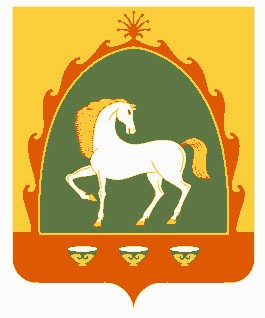 БАЙМАК РАЙОНЫМУНИЦИПАЛЬ РАЙОНЫНЫНМЕР»( АУЫЛ СОВЕТЫАУЫЛ БИЛ»М»hЕСОВЕТЫ453660, Баймак  районы, Мер24 ауылы,А.Игебаев урамы, 1Тел. 8 (34751) 4-28-44РЕСПУБЛИКА БАШКОРТОСТАНСОВЕТСЕЛЬСКОГО ПОСЕЛЕНИЯМЕРЯСОВСКИЙ СЕЛЬСОВЕТМУНИЦИПАЛЬНОГО РАЙОНАБАЙМАКСКИЙ РАЙОН453660, Баймакский  район, с.Мерясово,ул.А.Игибаева, 1Тел. 8 (34751 ) 4-28-44